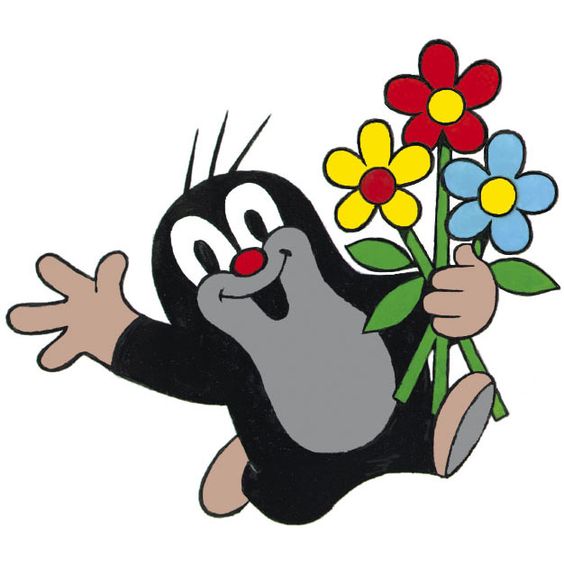 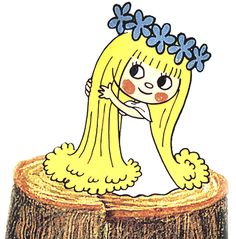 Duha Vraný z.s. ve spolupráci s TJ. Sokol Vraný vás zve na akciPOHÁDKOVÉ  VRANÝTermín :  Neděle 30.8. 2020Start :      Pastouška v 15.00 hodČeká vás pohádkové odpoledne, procházka po Vraném, kde budete potkávat pohádkové postavy, plnit úkoly a vše zakončíme opékáním buřtů. Pohádkové zakončení prázdnin.Těšíme se na vás  Duha Vraný z.s. a TJ. Sokol Vraný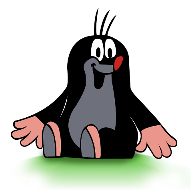 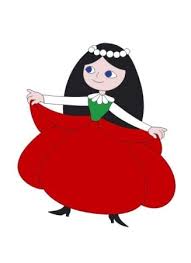 